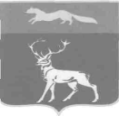 Совет депутатовмуниципального образованияБузулукский район      Оренбургской областиРЕШЕНИЕ 20.06.2024 № 254г.  БузулукНа основании статей 130,132 Конституции Российской Федерации, Федерального закона от 06 октября 2003 года № 131-ФЗ «Об общих принципах организации местного самоуправления в Российской Федерации», руководствуясь Приказом Минфина России от 10 октября 2023 года № 163н «Об утверждении Порядка ведения органами местного самоуправления реестров муниципального имущества»,  статьями 26, 43, 44 Устава муниципального образования Бузулукский район Оренбургской области, Совет депутатов РЕШИЛ:1.Решение Совета депутатов муниципального образования Бузулукский район от 23.06.2020 г. № 402 «О рассмотрении протеста Бузулукской межрайонной  прокуратуры № 07-01(ч)-2020 от 10.06.2020 на решение  Совета депутатов Бузулукского района от 19.06.2015 г. № 478 «Об утверждении Положения об учете муниципального имущества и ведении Реестра муниципальной  собственности муниципального образования Бузулукский район»   признать утратившим силу. 2. Установить, что настоящее решение вступает в силу после его официального опубликования в газете «Российская провинция» и подлежит официальному опубликованию на правовом интернет-портале Бузулукского района (www.pp-bz.ru).3. Контроль за исполнением решения возложить на постоянную комиссию по образованию, здравоохранению, социальной политике, делам молодежи, спорту, правопорядку и работе с общественными и религиозными объединениями.Председатель Совета депутатов                                                           С.Г. Ражин Глава района                                                                                     Н.А. БантюковРазослано: в дело, отделу имущественных отношений, постоянной комиссиипо бюджетной, налоговой и финансовой политике, собственности, труду и экономическим вопросам, Бузулукской межрайпрокуратуре.О признании решения Совета депутатов муниципального образования Бузулукский район от 23.06.2020 г. № 402 «О рассмотрении протеста  Бузулукской межрайонной  прокуратуры № 07-01(ч)-2020 от 10.06.2020 на решение  Совета депутатов Бузулукского района от 19.06.2015 г. № 478 «Об утверждении Положения об учете муниципального имущества  и ведении Реестра муниципальной собственности муниципального образования Бузулукский район» утратившим силу